Student Government Association 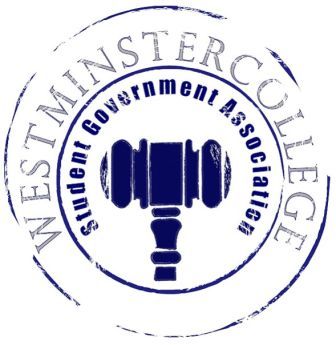 September 27, 2017Meeting MinutesPrayer by Vanessa Restifo Roll Call and AnnouncementsAll senators are here and accounted for except Bailey DunksApproval of MinutesMotion to approve last week’s minutes by Taylor Moon, seconded by Keely Flynn.Executive Officers ReportPresident – Carl CarpenterSwearing in of New Senators The new faculty advisor will need to be voted on in New BusinessPBIRC met last weekThe meeting consisted of the same information she talked about at the last meetingThe lake is not suitable for a fountain, therefore the Lake Brittan Fountain will not be possible at this timeRobert’s Rules PresentationVice President – Anna DanielsNew Senator folders will be ready next weekFall fest is Saturday!TUB sitting will be taking place during lunch tomorrow and FridayIf teams sign up for corn hole, the top two teams will get $50 gift cards!Sign up for the Titan color run that day too!Secretary – Rachel TraunerThere are 39 in attendance We will be nominating and voting on Student Liaisons in New Business, so there will need to be a motion during that time.  Birthdays for this weekTreasurer – Nataleigh KerrFall fest blankets - $6,272.00Balloon Guy - $400.00Seiver’s - $3,762.50Open ForumCommittee MeetingsFinance – Tyler SheetsThe Finance committee is looking to implement a new policy for how clubs go about asking for additional money Academics – Austin ArrigoNo Committees met this week 	Diversity – Jordan ShermanThank you to everyone who came out for the Civil Dialogue!Thank you so much Gina Vance for all of your help with everything you’ve done for the Civil Dialogue and SGA in generalGoing to try to have a Civil Dialogue the last Tuesday of every month!Upcoming Diversity events!Hispanic Heritage Month, Just Like Us: October 3rd at 7:30Pm in BerlinDAC Event, Short movie with dialogue: October 17th in Mueller Tunnel of Oppression: November 2nd from 5-9PM in 1st floor Patterson 	Special Events – Mackenzie BasallaPirates Game About 95 tickets sold for the Pirates GameLooking into better promotion for it next time around Homecoming is coming up and we are still trying to reserve the gymCandidates will be playing Minute to win it games!NYC TripDays for the trip will be February 23rd – February 25th Looking into staying at the Grand Hyatt Hotel Still the same number of rooms would be offered, so the same amount of students could goHotel would be slightly more expensive, but the hotel is offering us a continental breakfast, so the cost equals outService – Elizabeth SmithZeta and Eps will both be given $25 for their philanthropies for raising the most amount of money for the Hurricane DriveHurricane items end on Friday Money will be collected through October 	Student Concerns – Tanner EasleyStudent ConcernsOne student is getting parking tickets even though they have a decalTanner and the student will be talking to public safetyPublic Safety has started ticketing on the weekendsTanner will see if this is a new issue or if Public Safety has decided to start doing thisIt seems like Physical Plant is taking longer to complete repairsOne student had a broken light for two weeks before they got it fixedOne student had a leaking radiator in their dorm and reported it to their RA.That problem was looked into and should be fixed soonTownhouse Fire AlarmsOne of the townhouses was having an issue and it kept going off, but that problem has been fixed The alarms are very sensitive Please be mindful of this when you’re cooking or even taking a showerIf you find that there seems to be an issue, please contact Public Safety so that they can send someone out to fix it Public Relations – Matt McDonaldQuarter-zips for senators will be ordered tonightTentative date for SGA Day is Friday, October 27th Old BusinessNew BusinessMotion by Matthew Causer to open nominations on Student Liaisons, seconded by Sarah ConnFirst Year: Kaylee Brosius Sophomore: Adam Himmelman Junior: Sarah ConnSenior: Zack Walters Motion by Trevor Arrigoni to vote on John Geidner as faculty advisor, seconded by Mathew CauserThis motion passes by a majority of the Senate Open FloorThe Chapel office and CPC are hosting laser tag this weekend$2 will be donated to the Hurricane relief efforts Professional Development event will be held tomorrow in the Witherspoon roomTakes place tomorrow during lunch Will be giving tips to clean up your social media accounts and create a LinkedIn AccountAdjournmentMotion to adjourn by Sarah Conn, seconded by Taylor Chock-Wong